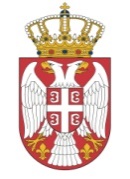 Република СрбијаМИНИСТАРСТВО ЗДРАВЉАСектор за инспекцијске пословеОдељење инспекције за лекове, медицинска средства и психоактивне контролисане супстанце и прекурсореБрој:______________________Датум: _____________________Место_____________________Тел: ______________________КОНТРОЛНА ЛИСТА 1 КОНТРОЛА СИСТЕМА ВИГИЛАНЦЕ МЕДИЦИНСКИХ СРЕДСТАВА(начин пријављивања, прикупљања и праћења инцидената медицинских средстава) Шифра: КЛ-001-02/08Прописи: Закон о медицинским средствима („Службени гласник Републике Србије“бр.105/17), Закон о инспекцијском надзору („Службени гласник Републике Србије“ број 36/15, 44/18 –др.закон, 95/18) у даљем тексту: ЗоИНПравилник о вигиланци („Службени гласник Републике Србије“бр.3/19), у даљем тексту: ПравилникПравилник о праћењу медицинских средстава на тржишту („Службени гласник Републике Србије“бр.102/18), у даљем тексту: Правилник о праћењу мед.сред. на тржишту; Правилник о производњи медицинских средстава („Службени гласник Републике Србије“бр.102/18), у даљем тексту: Прав. о произв. мед. средстава Правилник о промету на велико медицинских средстава („Службени гласник Републике Србије“бр.84/18), у даљем тексту: Правилника о пром. на велико мед.сред.Произвођач, односно овлашћени представник произвођача медицинског средства______________________________________________________________________________Одговорно лице: ______________________________________________________________________________Одговорно лице за вигиланцу медицинских средстава: ______________________________________________________________________________Подаци одговорног лица за вигиланцу медицинских средстава:  ИНСПЕКЦИЈСКА КОНТРОЛА ЦЕЛЕ КОНТРОЛНЕ ЛИСТЕЦела контролна листа – укупан број бодова за одговор ''да/нп'':       (100%)УТВРЂЕН БРОЈ БОДОВА У НАДЗОРУ ЗА ОДГОВОР ''ДА/НП'':      (      %)ПРИСУТНО ЛИЦЕ                              М.П.                                ИНПЕКТОР ЗА ЛЕКОВЕ И МЕДИЦИНСКА СРЕДСТВА/ИНСПЕКТОР ЗА МЕДИЦИНСКА СРЕДСТВА____________________                                                                __________________________ШИФРА: КЛ-001-02/08ДАТУМ: 12.07.2022. годинеОСНОВНА ДОКУМЕНТАЦИЈАОСНОВНА ДОКУМЕНТАЦИЈАОСНОВНА ДОКУМЕНТАЦИЈА1. Надзирани субјекат је произвођач медицинског средства да  не Надзирани субјекат је овлашћени представник иностраног произвођача медицинског средства да  не Поседује решење о регистрацији медицинских средстава да  не 4. Поседује дозволу за промет на велико медицинских средстава да  не 5. Поседује уговор о промету медицинских средстава на велико са   велепродајом/велепродајама које имају дозволу надлежног   министарства   да  не6. Поседује уговор са иностраним произвођачем о заступању да  не 2. УСЛОви у погледу СИСТЕМА ВИГИЛАНЦЕ МЕДИЦИНСКИХ СРЕДСТАВА2. УСЛОви у погледу СИСТЕМА ВИГИЛАНЦЕ МЕДИЦИНСКИХ СРЕДСТАВА2. УСЛОви у погледу СИСТЕМА ВИГИЛАНЦЕ МЕДИЦИНСКИХ СРЕДСТАВА1. Организовано је стално праћење појаве  инцидената на медицинско средство/медицинска средства да - 2 не - 02. Произвођач, односно овлашћени представник произвођача има успостављен систем вигиланце медицинских средстава да - 2 не - 03. Произвођач, односно овлашћени представник произвођача има уведен систем квалитета да - 2 не - 0Обавља се пријављивање сваког инцидента Агенцији који задовољава постављене критеријуме  да - 2 не - 0Произвођач, односно овлашћени представник произвођача чува у досијеу инциденти за које је одлучио да их не пријављује да – 2 нп - 2 не - 0Произвођач, односно овлашћени представник произвођача истражује сваки инцидент у вези са медицинским средствима да - 2 не - 0Произвођач, односно овлашћени представник произвођача предузима све корективне мере у вези са инцидентом медицинског средства да - 2 не - 0Произвођач, односно овлашћени представник произвођача води евиденцију о свим спроведеним корективним и превентивним мерама  у вези са инцидентима медицинских средстава  да - 2 не - 0Произвођач, односно овлашћени представник произвођача обавештава нотификационо тело, односно именовано тело за оцењивање усаглашености о свим променама насталим за оцењивање усаглашености, у случају када те промене утичу на усаглашеност медицинског средства, односно о проблемима који се јављају у фази постпродукције који утичу на сертификацијију да - 2 не - 0Пријављују се Агенцији инциденти који доводе до идиректне штете да – 2 нп - 2 не - 0Обавештава се Агенција ,без одлагања о свакој иницираној  Сигурносно корективних мера на терену (FSCA) да - 2 не - 0Доступна је евиденција припремљених Сигурносних обавештења  на терену (FSN) да - 2 не - 0Доступна је евиденција предузетих Сигурносно корективних мера на терену (FSCA) да - 2 не - 0Агенцији се подноси извештај- почетни, пратећи и завршни извештај о сваком инциденту да - 2 не - 0Произвођач, односно овлашћени представник произвођача медицинских средстава  поступа у складу са роковима за достављање почетних, пратећих и завешних  извештаја о инцидентима, које је одредила Агенција за лекове и медицинска средства Србије да - 2не-(-10)Доступна евиденција процене пријава потенцијалне грешке у употреби, као и о неправилној употреби медицинског средства да - 2 не - 0Пријављују се Агенцији грешке у употреби медицинског средства  чија је последица смрт или озбиљно погоршање здравственог стања или озбиљноа претња по јавно здравље да - 2 не - 0Произвођач, односно овлашћени представник произвођача има процедуру/одговарајући документ управљања ризиком да - 2 не - 03. УСЛОВИ У ПОГЛЕДУ ОДГОВОРНОГ ЛИЦА ЗА ВИГИЛАНЦУ МЕДИЦИНСКИХ     СРЕДСТАВА3. УСЛОВИ У ПОГЛЕДУ ОДГОВОРНОГ ЛИЦА ЗА ВИГИЛАНЦУ МЕДИЦИНСКИХ     СРЕДСТАВА3. УСЛОВИ У ПОГЛЕДУ ОДГОВОРНОГ ЛИЦА ЗА ВИГИЛАНЦУ МЕДИЦИНСКИХ     СРЕДСТАВАИменовано је одговорно лице  за вигиланцу медицинских средстава,  које је пријављено Агенцији за лекове и медицинскасредства Србије. Доступна је изјава о именовању да - 2не-(-30)2.    Поседује уговор о раду са пуним радним временом са одговорним                 лицем за вигиланцу медицинских средстава да- 2 не - 03. Доступан опис послова одговорног лица за вигиланцу медицинских      средстава да - 2 не - 04. Одговорно лице за вигиланцу медицинских средстава је одговарајућих квалификација  да - 2 не - 05. Одговорно лице за вигиланцу медицинских средстава има одговарајућу едукацију за област вигиланце медицинских средстава да - 2 не - 04.  ВИГИЛАНЦА МЕДИЦИНСКИХ СРЕДСТАВА У     КЛИНИЧКОМ ИСПИТИВАЊУ (уколико је произвођач, односно овлашћени представник произвођача спонзор клиничког испитивања)                                НП                                 НП Спонзор клиничког испитивања је обезбедио и одржава систем за пријављивање нежељених догађаја од стране истраживача спонзора да – 2 нп - 2 не - 0Спонзор клиничког испитивања пријављује Агенцији озбиљне нежељене догађаје, дефекте медицинског средствакоји је могао да доведе до озбиљног нежељеног догађаја, нови налаз у вези са пријављеним догађајем     да – 2 нп - 2 не - 0Р.бр.Степен ризикаБрој бодова у надзору у %1.Незнатан91 - 1002.Низак81 - 903.Средњи71 - 804.Висок61 - 705.Критичан60 и мање